 АДМИНИСТРАЦИЯ 
ЛЕНИНСКОГО МУНИЦИПАЛЬНОГО РАЙОНА
ВОЛГОГРАДСКОЙ ОБЛАСТИ______________________________________________________________________________РАСПОРЯЖЕНИЕОт 29.12.2018         № 175-р § 2О создании «горячей линии» для обращений граждан об имеющихся нарушениях в сфере жилищно-коммунального хозяйства, в том числе по фактам коррупционных проявлений в указанной сфереВ соответствии с решением комиссии по координации работы по противодействию коррупции в Волгоградской области от 21.11.2018 № 4 «Общественный контроль по противодействию коррупции в сфере жилищно-коммунального хозяйства», руководствуясь статьей 22 Устава Ленинского муниципального района Волгоградской области:Организовать «горячую линию» для обращений граждан об имеющихся нарушениях в сфере жилищно-коммунального хозяйства по телефону            8 (84478) 4-11-68, по фактам коррупционных проявлений в сфере жилищно-коммунального хозяйства по телефону 8 (84478) 4-11-09. Режим работы телефона горячей линии: в рабочие дни с 10 до 12 часов.Отделу информационных технологий администрации Ленинского муниципального района Волгоградской области (Ю.А. Аржанов) разместить настоящее распоряжение на официальном сайте администрации Ленинского муниципального района.Контроль исполнения постановления возложить на начальника отдела по жизнеобеспечению администрации Ленинского муниципального района А.Р. Сошкину и начальника юридического отдела администрации Ленинского муниципального района Г.Р. Иванову.Распоряжение вступает в силу с момента его подписания и подлежит официальному обнародованию.Глава администрацииЛенинского муниципального района				   Н.Н. Варваровский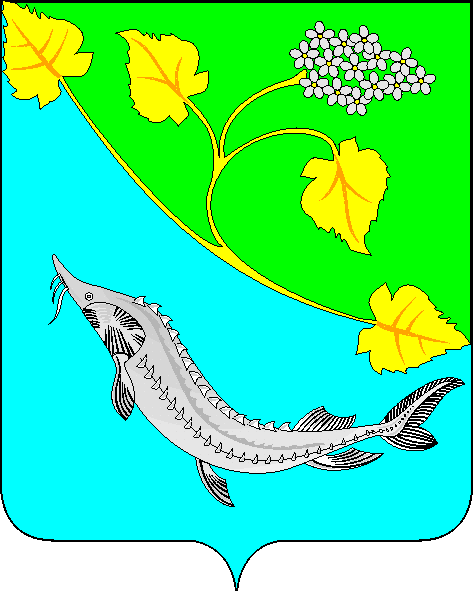 